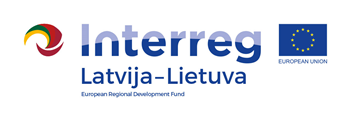 Healthy lifestyle and active recreation 24-hour camp for young people(13.06.2023 - 16.06.2023), in IecavaTHE PROGRAMThe camp is organized under the project “Booster for ReStart in Pakruojis and Iecava municipalities” (LLI-524, Booster for ReStart), implemented in accordance with Interreg V-A Latvia–Lithuania Cross Border Cooperation Programme 2014–2020.The address of the planned camp location: Iecava elementary school, Skolas iela 19, IecavaDay 1 – Tuesday, June 13, 2023Day 2 – Wednesday, June 14, 2023 Day 3 – Thursday, June 15, 2023Closing day – Friday, June 16, 2023TimeActivity11:00 – 11:50Arrival* at the camp site, familiarization and settling in at the accommodation site. (*when planning the time, it is taken into account that part of the camp participants come from Lithuania)12:00 – 12:50Info about the progress of the camp, responsible persons and rules of the camp, small group bonding activities.13:00 – 14:00Lunch14:10 – 17:00Activities – City expedition in mixed teams (LV and LT youth). Teams get to know the city of Iecava with tasks. Total team cooperation and team building games!17:00– 17:30End of the day. Final circle - reflection17:40 – 18:30Dinner18:30 – 21:00Free time – preparation for the evening event – ​​Camp opening bonfire, where we get to know each other and each other.21:00 – 21:30Snacks before night23:00 – 7:30Night sleepTimeActivity7:30 - 8:30Time to get up and get ready for the day! Morning task!8:30 – 9:00Breakfast9:10 – 12:50Morning activities/lessons:3 groups are divided, where according to the principle of circle rotation, each group attends 3 lessons:- Physical and sports activities lesson;- Prevention of addictions, addiction ways to reduce addictions- A lesson to strengthen mental health13:00 – 14:00Lunch14.10 - 17:00Afternoon activities/classesAn afternoon of challenges. Extreme sports activities. Young people are introduced to extreme sports and have the opportunity to try their skills in them. We operate at stations in the Iecava skatepark.17:00 – 17:30End of the day. Final circle - reflection17:40 – 18:30Dinner18.30 – 23:00Free time activities - Night adventure - night game!23:00 – 23:30Snacks before night23:30 – 7:30Night sleepLaiks*Aktivitāte7:30 - 8:30Time to get up and get ready for the day! Morning task!8:30 – 9:00Breakfast 9:10 – 12:50Morning activities/lessons:3 groups are divided, where according to the principle of circle rotation, each group attends 3 lessons:- Physical and sports activities lesson;- Healthy food and drinks (smoothies) workshop.- A lesson to strengthen mental health13:00 – 14:00Lunch14.10 - 17:00Afternoon activities/classesWater day activities - boat trip17:00 – 17:30End of the day. Final circle - reflection17:40 – 18:30Dinner18.30 – 23:00free timeOutdoor activities (archery, team games, etc.).Final evening with songs by the fire.23:00 – 23:30Snacks before night23:30 – 7:30Night sleepLaiks*Aktivitāte7:30 - 8:30Time to get up and get ready for the day! Morning task!8:30 – 9:00Breakfast 9:10 – 12:50Morning activities/classesThe big team game!13:00 – 14:00Lunch14.10 - 17:00Summary of the camp, farewell circle, diplomas. Going home.